The First EasterGod made you and God made me,
He made the world for us to see.
God loves you and long ago,
He sent his Son to tell us so.

Jesus showed us many things,
To love and share and dance and sing.
To learn and pray, to help and care,
He promised he'd always be there.

He died but then came back to life,
Let's celebrate for he's alive! 

Amen.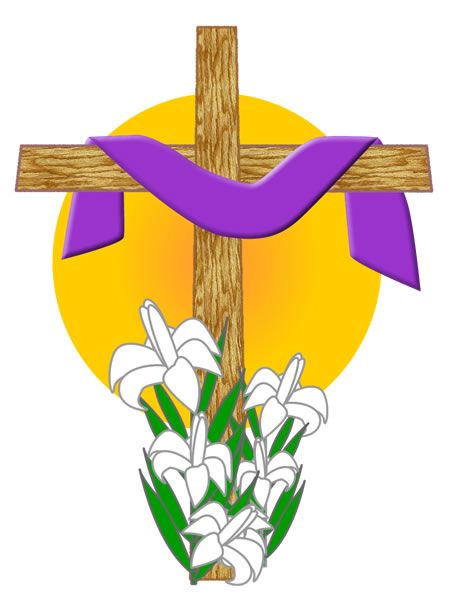 